agenda of the 1st coordination meeting during cpm15-2Venue: Room A, ITU Tower BuildingTime: 13:00 – 14:00 Hours, 23 March 2015Approval of AgendaArrangement of coordination work during CPM1-2List of the coordinatorsSchedule of the coordination meetingAny other issueCPM Chairman’s Coordination Meeting with regional organizations on the issue of Global Flight Tracking	__________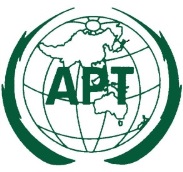 ASIA-PACIFIC TELECOMMUNITYCoordination Meetings of APT during CPM15-2Coordination Meetings of APT during CPM15-223 March – 02 April 2015, Geneva, Switzerland23 March – 02 April 2015, Geneva, Switzerland